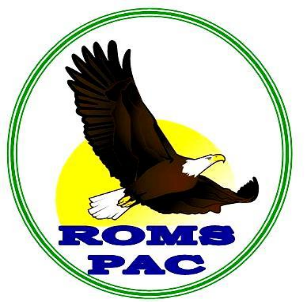 Royal Oak Middle SchoolPAC Meeting Minutes/SummaryMay 18, 2017Present:PAC EXECUTIVE: Co-President: Stefania Hutchison, Treasurer: Christine Dutchak, Secretary: Lynn Hood, Member at Large: Michelle Hughes, Communications: Josie Pucci-Cocco, COPACS Rep: Jamie DisbrowsNot present: Co-President Christa Easton, Vice President: Roland Tscheinig, Grade 8 Liasons Lynn Bartle and Dora Demedeiros, Volunteer Coordinator: Rosalina Munro2 ROMS families also attendedMeeting opened at 7:00pm at Royal Oak Middle School.Presentation on the Teen Centre from Saanich Recreation-Alana GoddardThe teen centre is located at Commonwealth Recreation Centre. They have a collaborative relationship with the middle schools, for instance, they do a girl’s group at ROMs on Fridays. They offer a variety of programs which are free and easy to attend and these are described on their brochure.Call Meeting to order-Stefania HutchisonPresident's Welcome and Introductions.- Stefania HutchisonPresident’s  ReportMother’s Day baskets were a lot of work and Stef is not sure if she will run that event again next year even though the basket were lovely. One learning is instead of allowing parents to pick up the baskets all day we should have just said picking up of the baskets would be before and after school.The teachers were overwhelmed with the amazing teacher lunch that was put on. There were many thank yous from teachers to the parents but especially to Stefania Hutchison who lead the event. Thank you Stef!Approval of Agenda and April Minutes-the agenda and minutes were approved by Christine Carrigan  and seconded by Jenny Eastman.ROMS Administration Report-Carly Hunter4 divisions were out camping at the time of the meeting.Next year there will be 25 divisions up from 22 from last year. ROMS is tight for space so will dismantle the green computer lab to make a classroom. This is not a hardship since most students are using the Google Chrome books and the computer lab is not used that much.  Another space that was found was the band room. Band will now be offered before school. The advantage for the students is that they don’t have to sacrifice a FAAS class if they want to go to band so it actually might increase the number of students who want to take band.The Class placement process is complete.ROMS is currently taking a wait list.There are a number of retirements coming up. Teachers: Mr and Mrs. Melnyk, and Mr. Large.  Alison McIlwraith-office secretary.  Mrs. Wheatly will transfer into Mr. Large’s post. Jodi Labelle will be teaching the 6/7 class. Targeted reading program may or may not run next year. Will run for sure for the grade 6’s but not sure for the 7s or 8s.The new divisions are one new grade 6 and two new 6/7’s. Budget. A letter was sent out to parents. The decision is delayed until June. Additional teachers will be funded. Feedback goes to budget@sd63.bc.caWe will be up 4 teacher assistants next year.Year- end assembly is June 27th  9:30-10:15 am. There is an early dismissal at 10:30am.ROMS Successes-Science Challengers won 1st and 2nd place! Way to go ROMS! Band Concert and BBQ will be May 24th.  Badminton, Track and Field, Rugby, Dance and Field Hockey are also running. Thank you to the PAC for the amazing teacher’s lunch. The timing was perfect as the teachers were working very hard preparing report cards so the lunch was a very nice treat.Treasurer’s Report and BudgetWe have spent most of our gaming funds. We will be starting the next year with $9,300 in the bank. There was a motion to spend $109 on a gift for Tracy Rompain and Alison McIlwraith for their contributions to the PAC over the years. Christine Dutchak seconded the motion and all were in favour.Co-PACS Representative Report/Update-Although the supreme court decision is allowing for smaller class sizes, there is no extra money for infrasture which leads to hard decisions on how to balance the budget.Anita Ko will be the next principal at Prospect Lake. CUPE has 3 scholarships of $1,000 for students going into trades. CUPE members children would get preference but anyone can apply. See the link on 441cupe.ca under documents in menu or contact jpeacock441@gmail.ca.A new COPACS executive was voted in. There are new Co presidents, Vice presidents, Co treasurers, Co-secretary and an opening for communications. Internet safety is an issue that was brought up by the Lochside Elementary PAC.2017/18 PAC Executive Election-Jenny EastmanThere was a motion to swear in the slate of nominations as presented. Jamie Disbrow approved the nomination and Christine Dutchak seconded it. All were in favour and the motion passed.Co-Presidents-Stef Hutchison and Josie Pucci-CoccoTreasurer-Christine DutchakSecretary-Lynn HoodCOPACS Representative-Jamie DisbrowVolunteer Coordinaor-Belinda WallerMembers at Large-Christine Carrigan, Michelle Hibbins, Rosalina Munro, Christa EastonNew BusinessNext meeting is an Executive PAC meeting, Thursday June 8, 2017.Fundraising: Thanks to the businesses that sponsor fundraising for our school! PENINSULA CO-OP NUMBER: (58597) Put this number in your phone and don't forget to use it when you pay at the gas station or grocer. Country Grocer receipts: Save your receipts as PAC can earn gift cards to Country Grocer. The collection envelope is hanging by the PAC Bulletin Board at school. COBS bread: PAC participates in the COBS bread fundraising program. Mention Royal Oak when you go in and 5% will go back to our school with every purchase. Tru Value Grocery Store in Cordova Bay: Please mention Royal Oak, number 37. Tru Value donates a portion of every transaction to the local community. THANK YOU FOR SUPPORTING ROMS Royal Oak Middle School PACRoyal Oak Middle School PACStatement of Financial PositionStatement of Financial Positionas at May 18, 2017as at May 18, 2017$$AssetsAssetsCash on Hand225.00Chequing14,129.18Gaming (Restricted Use)713.52Total Assets15,067.70Less Liablities Chqs not cleared1,145.03 Grade 8 farewell1,373.56 Staff Requests2,211.01 Annual Expenses987.04 Total Liabilities5,716.64Net Financial Position9,351.06 ROMS PACROMS PACStatement of Income and ExpensesStatement of Income and ExpensesFor the period ending May 18, 2017For the period ending May 18, 2017$ $ RevenueRevenueGaming Funds12,080.00 Parent Donations3,800.50 Pizza Day379.61 Save Around Coupon Book (2015-16)25.00 Save Around Coupon Book (2016-17)2,687.50 Welcome Back BBQ1,028.41 Thrifty Smile Cards1,636.71 Tru Value220.00 Grade 8 Farewell1,373.56 Craft Fair2,028.18 Silent Auction2,194.00 SPC Cards121.52 Peninsula Coop70.78 Purdy's Fundraiser1,212.55 Bottle Drive759.80 Country Grocer100.00 Mother's Day Flower Baskets414.45 Monk Office (School Supplies)1,270.72 Total Revenue31,403.29 